Ніжинський державний університет імені Миколи ГоголяННІ природничо-математичних, медико-біологічних наук та інформаційних технологійКафедра географії, туризму та спорту                                                         Галузь знань: 10 Природничі наукиСпеціальність: 103 Науки про Землю КВАЛІФІКАЦІЙНА РОБОТАна здобуття освітнього ступеня бакалаврСучасні проблеми та перспективи розвитку екологічного туризму в Чернігівській області                                                        Студента Гаруса Романа АндрійовичаНауковий керівник: старший викладач                                                   Бездухов Олександр Анатолійович                      старший викладач                 Рецензент: Філоненко Ірина Миколаївна                 кандидат географічних наук, доцент          Допущено до захисту_______________                 Голова комісії ____________________                  Члени комісії ____________________                       ______________________                          ____________________________________________                                     Ніжин – 2023 рікАнотаціяГарус Роман Андрійович, «Сучасні проблеми та перспективи розвитку екологічного туризму в Чернігівській області», кваліфікаційна робота на здобуття освітнього ступеня «бакалавр» зі спеціальності 103 Науки про Землю, Ніжинський державний університет імені Миколи Гоголя, м. Ніжин, 2023 рік.Кваліфікаційна робота складається з трьох розділів. Загальний обсяг роботи становить 60 с., у т.ч. 7 таблиць, 12 рисунків, список використаних джерел – 26 найменувань.Обʼєкт дослідження – екологічний туризм в Чернігівській області.Предмет дослідження туристичні ресурси, придатні для розвитку екотуризму, туристична інфраструктура, яка може бути використана для надання туристичних послуг у галузі екологічного туризму.У роботі розкрито теоретичні та методичні засади дослідження екологічного туризму, здійснено критичний аналіз трактування його сутності, детально досліджено особливості розвитку екологічного туризму в області, схарактеризовано головні обʼєкти екологічного туризму в Чернігівській області.Ключові слова: туризм, туристична діяльність, екологічний туризм, Чернігівська область.                                                        AbstractGarus Roman Andriyovych, "Modern problems and prospects of the development of ecological tourism in the Chernihiv region", qualifying work for obtaining a bachelor's degree in the specialty 103 Earth Sciences, Mykola Gogol Nizhyn State University, Nizhyn, 2023.The qualification work consists of three sections. The total volume of work is 61 pp., incl. 5 table, 12 figures, list of used sources - 26 items.The object of the study is ecological tourism in the Chernihiv region.The subject of research are tourist resources suitable for the development of ecotourism, tourist infrastructure that can be used to provide tourist services in the field of ecological tourism.The paper reveals the theoretical and methodological foundations of the study of ecological tourism, carries out a critical analysis of the interpretation of its essence, examines in detail the peculiarities of the development of ecological tourism in the region, characterizes the main objects of ecological tourism in the Chernihiv region.Keywords: tourism, tourist activity, ecological tourism, Chernihiv region.ЗМІСТВСТУПАктуальність. Екотуризм ‒ один з найсучасніших напрямків розвитку туризму. Тому актуальною темою є вивчення та дослідження сучасного стану та розвитку екотуризму в Чернігівській області. Дана робота відображає перспективи розвитку екологічних регіонів області з рекреаційної точки зору та досліджує ресурси, придатні для екотуризму.Обʼєктом дослідження є розвиток екологічного туризму в Чернігівській області, а предметом –  туристичні ресурси, придатні для розвитку екотуризму, туристична інфраструктура, яка може бути використана для надання туристичних послуг у галузі екологічного туризму.Мета дослідження –  вивчення і оцінка сучасного стану розвитку екологічного туризму в Чернігівській області та перспектив його подальшого розвитку. Для досягнення мети були поставлені наступні завдання:дослідити основні терміни та принципи екологічного туризмувивчити структуру екологічного туризму та відзначити світовий досвід дослідження екологічного туризму;вивчити потенціал розвитку екологічного туризму в чернігівській області та існуючих і перспективних ресурсів екологічного туризму; дослідити ресурси екологічного туризму Чернігівщини;розглянути шляхи покращення сучасного стану екологічного туризму в Чернігівській області.Огляд джерельної бази дослідження. Для вивчення та розуміння особливостей сучасних перспектив розвитку екологічного туризму в Чернігівській області, були проаналізовані наукові праці таких авторів як: Закон України про туризм [1], Закон України про природньо заповідний фонд [2], Державна програма розвитку туризму [3], Бездухов О.А [4,5], Бейдик О.О. [6], Биркович В.І. [7], Гетьман В.І. [10, 11], Дмитрук О. Ю., Щур Ю.В. [13],  Дутчак С. [14], Кифяк В.Ф. [17], Кудла Н.Є., Тофан І.М. [18], Масляк П.О.[20], Мирон І.В. [21], Мотузенко О.О. [22], Олійник Я.Б, Гетьман В.І. [23], Смаль В.В., Смаль І.В. [24], Царик П.Л. [25,26].Методологія дослідження включає теоретичні засади, аналітичні методи та процедури, що встановлюють сутність екологічного туризму як багатогранного явища.Апробація результатів роботи. Результати дослідження даної дипломної роботи були частково висвітлені та опубліковані у тезах доповідей на Всеукраїнській науково-практичній конференції «Соціально-економічні особливості та проблеми сучасного розвитку Чернігівської області» (м. Ніжин, 2023 рік) і Всеукраїнській науково-практичній конференції »Молодь у географічній науці» (м. Ніжин, 2023 рік)Обсяг та структура роботи. Дипломна робота загальним обсягом 60 сторінка компʼютерного тексту складається зі вступу, трьох розділів, висновків, списку використаних джерел (з 26 найменувань). Робота містить 7 таблиць і 12 рисунків. РОЗДІЛ 1. ТЕОРЕТИКО-МЕТОДОЛОГІЧНІ ОСНОВИ ДОСЛІДЖЕННЯ ЕКОЛОГІЧНОГО ТУРИЗМУ1.1. Основні поняття, види, форми туризмуТермін «екотуризм» використовується в туристичному секторі вже понад 12 років. Вперше його використав Г. Міллер у 1978 році для опису одного з варіантів сталого розвитку туризму.Визначення екотуризму включає наступне [9]:Екотуризм ‒ це подорожі до відносно непорушених або незабруднених територій з унікальними природними обʼєктами. Це захоплення і насолода ландшафтами, дикими рослинами і дикою природою.Природний туризм передбачає вивчення природного та культурного середовища і слугує покращенню його стану.Згідно з одним з перших визначень, сформульованих в 1991 році через Міжнародне Товариство Екотуристичне (TIES), екотуризм це «свідома подорож до натуральних природних місць, яка з однієї сторони допомагає зберігати натуральне середовище, а з іншої, підтримує добробут місцевих мешканців». Головні ознаки екологічного туризму:екологічний туризм-будь-яка подія,	протягом якої турист вивчає довкілля;подорож, в якій природа є головним предметом;фінанси від екотуризму сприяє на фінансову підтримку захисту довкілля;екотуристи самостійно беруть участь в заходах, які захищають або відновлюють ресурси природи.Екотуризм може мати різні форми: активний екотуризм (пішохідний, велосипедний, водний, кінний, риболовля), зоологічні та ботанічні подорожі (орнітологічні подорожі, полювання), екскурсії (орнітологічні екскурсії, мисливські, тематичні екскурсії та культурно-етнографічні екскурсії). На сьогодні існує чотири основні види екологічного туризму: Науковий туризм. У наукових турах туристи беруть участь у різноманітних дослідженнях і проводять польові дослідження, часто на заповідних територіях. До категорії наукового туризму також відносяться дослідницькі поїздки та студентські практики.Екскурсії з метою вивчення природничої історії.Екскурсії для вивчення навколишнього середовища та місцевої культури.Культурні тури. Такі екскурсії переважно організовуються в заповідниках і національних парках.Пригодницький туризм. Цей вид туризму поєднує в собі активний транспорт і всі види екскурсій, повʼязаних з відпочинком на природі.Метою такого виду відпочинку є отримання нових вражень, емоцій та адреналіну. До них відносяться:екстремальні, адреналінові види відпочинку, такі як альпінізм, скелелазіння, дослідження печер, піші прогулянки, катання на водних лижах, верхова їзда, кінні прогулянки та польоти на параплані, дайвінг;подорожі в природні резервації і заповідники. Велика частина дикої природи, що збереглася знаходиться в наш час у заповідниках і резерваціях, де вона найбільш охороняється; подорожі в збережені недоторканими куточки природи з метою вивчення та спостереження дикого рослинного і тваринного світу [41].Твердження «екотуризм» використовували маркетологи для туристів, орієнтованих на природу, її захист й активний відпочинок. В наших реаліях таких туроператорів мало цікавила охорона довкілля. Тому ідеологія екотуризму довгий час викликали скептичне мислення теоретиків туризму.1.2. Принципи організації екологічного туризмуРозмірковуючи про розвиток та становлення екотуризму, важливо зосередитися на принципах, на яких базується робота сектору в цілому. Ось деякі з основних принципів:Екотуризм пробуджує в людях почуття єдності та спілкування з природою.Під час подорожі люди тісно спілкуються з природою, відчувають природу, дізнаються про побуті традиції місцевого населення.Вони знайомляться з побутом,звичаями і традиціями місцевого населення. Екотуризм розвиває екологічну свідомість людей.Екотуризм розкриває екологічну свідомість людей, зберігає природу в її первозданному стані та зменшує негативний вплив людини на природу.Концепцію екотуризму можна розглядати як наступні основні принципи  (рис. 1.2).Принципи екотуризму можна ранжувати за певними критеріями.Однак науковці визначають принципи екотуризму наступним чином1.Загальнонаукові принципи базуються на узагальнюючих філософських положеннях, які відображають найбільш фундаментальні закономірності обʼєктивної реальності.2.Загальнонаукові принципи ґрунтуються на узагальнюючих філософських положеннях, які відображають найбільш фундаментальні риси обʼєктивної реальності (знання,що ґрунтуються надосвіді, набутому в процесі пізнавальної діяльності людини); 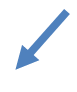 Рис. 1.2. Базові принципи екологічного туризму [14]Основними загальнонауковими принципами екологічного туризму є:1. Діалектичний ‒ взаємодія різних факторів та елементів екологічного туризму може бути встановлена як причинно-наслідкові відносини і звʼязки, що відображають дійсність.2. Системний ‒ розгляд екологічного туризму як системи з певною структурою, взаємозвʼязками і відносинами між різними елементами3. Історичний ‒ екологічний туризм розуміється як напрям рекреаційної діяльності, що розвивається в певних історичних умовах.Він розуміється як пізнавальна функція екотуризму повʼязана із загальнофілософськими теоріями пізнання, яка є загальною методологічною основою для багатьох наук. Конкретно-наукові принципи визначаються особливостями конкретної наукової дисципліни або науки.Основні принципи які формують методологічну основу конкретного дослідження. Основними специфічними науковими принципами екотуризму є наступні [12, 13]:Екологічний ‒ визначення та гармонізація ключових звʼязків у системі екотуризму (між туристами, туроператорами, природними ландшафтами та місцевими громадами). Ядром системи є природне середовище (ландшафт) на відміну від класичної екосистеми.2. Геоеколічний (конструктивний, географічний) ‒ базується на раціональному використанні, збереженні та відтворенні природи.3. Екостабілізуючий ‒ заснований на раціональному використанні, збереженні та відтворенні природних ресурсів;4. Екостабілізуючий ‒ запобігання та мінімізація шкоди довкіллю в тій мірі, в якій вона не порушує природне середовище.5. Інтелектуально-просвітницький ‒ акцент на масову екологічну освіту та розвиток;6. Соціально-етичний – спрямованість на формування екологічної культури та етики спілкування з навколишнім природним середовищем.7. Етноекологічний ‒ повага до інтересів місцевого населення, дбайливе ставлення до етнокультурного середовища збереження та відродження етнокультурних традицій (обрядів, свят, пісень, ігор, розваг тощо),традиційні системи природокористування (етноекологія) та охорона природи.8. Економіка та розвиток ‒ орієнтація на ефективний сталий розвиток території реалізації проекту та інвестування в охорону і відновлення природного середовища. Основна ідея екотуризму полягає, перш за все, в турботі про навколишнє середовище, яке використовується з туристичною метою.Насправді, використовуючи природу таким чином, можна, з одного боку, розвивати любов до природи, а з іншого боку визнання важливості, любові до природи, її захисту та відновлення фундаментального характеру екотуризму.Основні риси екотуризму виражаються в його завданнях і функціях. Основними завданнями екотуризму є:1. Популяризація та захист навколишнього середовища.2. Безперервне, систематичне і цілеспрямоване просування критерію екологічної рівноваги3. Гармонізація відносин між природою, суспільством та економікою4. Спрямовувати туристичні організації на захист ,відновлення та підвищення споживчої цінності природного середовища шляхом виділення частини доходів від туризму на вирішення відповідних проблем.5. Підпорядкувати короткострокові інтереси отримання прибутку від туризму довгостроковим інтересами збереження природи для майбутніх поколінь. 1.3. Структура і показники галузі «екологічний туризм»Екологічний туризм як галузь господарства включає в себе три підсистеми ‒ виробниче середовище, природне середовище та соціокультурне середовище, які формують функціонально взаємозалежну структуру індустрії екотуризму.Основами екотуризму є:Природне середовище ‒ основа екотуризму, представлена природно-заповідними територіями. До природно-заповідних територій відносяться наступні обʼєкти:1. Природні заповідники, біосферні заповідники, національні парки, регіональні ландшафтні парки, заказники та заповідні урочища2. Водні обʼєкти, водно-болотні угіддя, водосховища, прибережні заповідники, придорожні зони водотоків та санітарні заповідники, прибережні зони.3. Курорти, лікувально-оздоровчі місцевості та курортні зони і їх природні ресурси4. Рекреаційні території для масового відпочинку і туризму, що приваблюють туристів природними ресурсами, інфраструктурою та послугами.5. Інші природні території (пасовища, степи, луки, камʼяні поля, піщані ділянки, солончаки, поля, оброблювані землі)6.Земельні ділянки з природними рослинними угрупованнями, занесеними до Зеленої книги України;7. Земельні ділянки, що є територіями, на яких зростають види флори і фауни, занесені до Червоної книги України.8. Сільськогосподарські угіддя загального користування ‒ луки, пасовища, перелоги.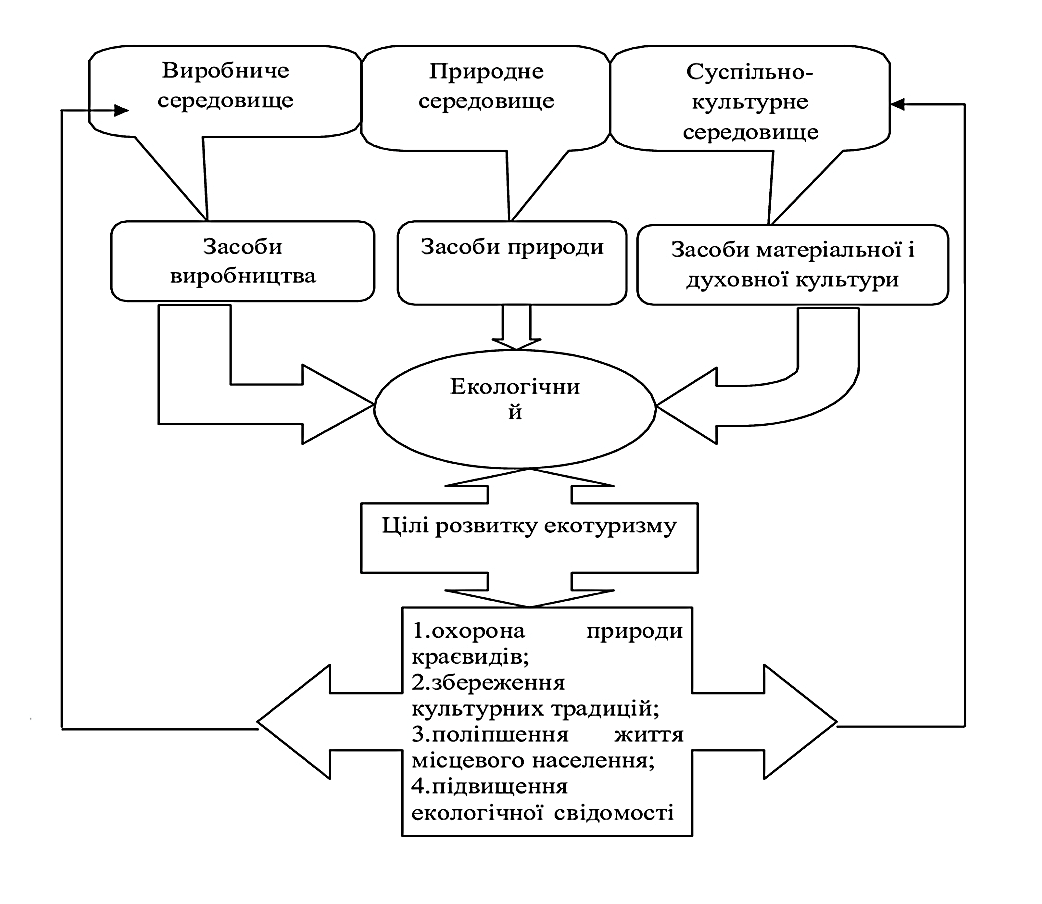 Рис.1.3. Функціональна та організаційна система екотуризму [20]Кожна з перерахованих вище зазначених природоохоронних територій характеризується широким набором кількісних та якісних показників, які використовуються для створення екологічного паспорту цієї території.Ці індикатори використовуються для створення екологічного паспорта цієї території. Індикатори в екологічному паспорті згруповані в типові розділи:1. Загальна інформація, ландшафт, клімат тар рекреаційні фактори наприклад (регіон, розташування, історичне минуле, режим охорони, топографія, ґрунти)2. Атмосфера (середня температура, абсолютний максимум і мінімум температури, опади, висота снігу, загальні сприятливі кліматичні умови, типи опадів, альбедо, сонячна радіація).3. Ландшафтні та рослинні ресурси (тип рослинності, види рослин, щільність та продуктивність рослинності, ступінь рідкісності та зникнення).4. Фауна (види фауни, кількість і щільність тварин, рідкісність і ступінь вимирання).5. Захист ґрунтового покриву та рекреаційне використання (площа лісів, сільськогосподарських угідь та природоохоронних територій).6. Гідрологічні умови (кількість річок, гідрологічний режим, загальна довжина річок, кількість великих озер, середня швидкість течії, середня глибина річок, якість води).7. Естетичні умови (естетика природних та антропогенних ландшафтів, унікальні природні обʼєкти, санітарний стан території, цілісність) [10].Виробниче середовище – це комплекс певних видів інфраструктури, таких як підприємства, організації, установи, засоби транспорту і звʼязку.Виробниче середовище характеризується параметрами, які в основному є специфічними для кожного виробничого обʼєкта і визначаються завданнями, що стоять перед обʼєктами.Виробниче середовище характеризується параметрами, які в основному є специфічними для кожного виробничого обʼєкта і визначаються його цілями. Екотуризм забезпечується такими засобами виробництва:1. Поєднання антропогенної діяльності та природи, прагнення вирватися з великих міст, добровільна підтримка розвитку та збереження природного середовища та його компонентів.2. Природні ресурси також є засобами виробництва в екотуризмі. Виробниче  середовище є матеріально-технічною основою екотуризму.Воно необхідне для використання природного середовища в цілях екотуризму та забезпечення його функціональності. Сюди входить наступне:1. Транспортний сектор (транспортні вузли, залізничний, автомобільний, повітряний та водний транспорт автомагістралі). Для досягнення віддалених районів можна використовувати орендовані автомобілі, велосипеди, квадроцикли та водні велосипеди. Велосипеди, квадроцикли та водні велосипеди також можна використовувати для легкого подолання відстаней без шкоди для довкілля. Транспортний сектор включає кількість аеропортів, літаків та водних шляхів у певному регіоні.2. Розміщення:Готелі та аналогічні заклади (готелі, пансіонати, мотелі, хостели, клуби, гостьові будинки);Комерційне та соціальне житло (туристичні бази та кемпінги, молодіжні готелі, бунгало тощо)Приватні засоби розміщення (санаторії, пансіонати, будинки відпочинку, трейлери, оренда житла, ботелі, флотелі, альпотелі)Приватне розміщення туристів (приватні та орендовані обʼєкти: квартири та будинки, оренда). Показники сектору розміщення включають кількість готелів та інших засобів тимчасового розміщення, кількість готельних номерів та загальну площу готельних номерів, кількість санаторіїв та пансіонатів для лікування та відпочинку, кількість баз та інших рекреаційних закладів тощо;3. Галузь громадського харчування (кількість підприємств громадського харчування, кількість галузей громадського харчування, наявність підприємств, що працюють у галузі громадського харчування, наявність компаній, що пропонують харчування з інших країн, якість та професіоналізм персоналу).В індустрії громадського харчування виділяють наступні види харчуванняТри-чотириразове харчування (сніданок, обід, полуденок і вечеря)Напівпансіон ‒ одноразове або дворазове харчування (сніданок і вечеря).Самообслуговування ‒ надання туристам кухні, польової кухні, де вони можуть самостійно готувати їжу.4. Туристичні агенції (кількість туристичних агенцій та турагентств, середня кількість працівників, якість та кваліфікація персоналу)5. Інформаційний простір (доступ до Інтернету, доступність інформації про туризм, надійність мобільного звʼязку).6. Рекреація (кількість туристичних маршрутів, екологічних стежок, кількість іподромів, кількість гірськолижних курортів, кількість шкіл верхової їзди, кількість рекреаційних обʼєктів). [20].Соціально-культурне середовище має  відношення до екотуризму і включає в себе матеріальні та нематеріальні засоби культури (памʼятки історії, архітектури, мистецтва, фольклору та етнографії, музеї, місцеві традиції та свята. Соціокультурне середовище ‒ це світ, що оточує людину і включає в себе умови, необхідні для формування, існування і розвитку людської діяльності, а також певні локальні і духовні умови, що впливають на формування особистості.Соціальне та культурне середовище включає:1. Памʼятки історії, архітектури та культури ‒ кількість історичних памʼяток, кількість архітектурних памʼяток, кількість археологічних памʼяток, кількість памʼяток монументального мистецтва, кількість тематичних парків.2. Памʼятки археології ‒ кількість памʼяток археології, кількість, кількість памʼяток монументального мистецтва, кількість тематичних парків;3. Заклади культури ‒ кількість музеїв, кількість історичних будівель ,відкритих для відвідування та виставок, кількість бібліотек, кількість театрів, кількість кінотеатрів.4. Виробництво та продаж сувенірної продукції.5. Розвиток спеціальних видів спорту та дозвілля, проведення екологічних кампаній [25].До соціокультурного середовища також належать заклади духовної культури, такі як семінарії, церкви, монастирі.Освітні засоби як частина соціокультурного середовища представлені інформацією про обʼєкти, необхідні для розвитку внутрішнього світу людини та її естетичного сприйняття.Ще однією важливою складовою соціокультурного середовища є психологічна та естетична оцінка. Це повʼязано з тим, що вона тісно звʼязана  з естетичним і духовним сприйняттям світу і природи та викликає емоційні чинники і почуття. Рівень соціокультурної поведінки людини визначається рівнем її морального розвитку і відображає ступінь засвоєння нею морального досвіду людської культури.Моральний досвід відображає ступінь готовності до постійного самовдосконалення і самовдосконалення людської культури. Таким чином, соціокультурне середовище відображає всю життєдіяльність людини і суспільства та переплітає в собі соціально-історичні та соціальні чинники. Тут переплітаються психологічні, національні, етнічні, класові та релігійні особливості та інтереси.1.4. Світовий досвід та вітчизняна практика екологічного туризму.Наразі в Україні налічується 6737 обʼєктів природно-заповідного фонду, спеціально призначених для екотуризму.Вони мають статус природоохоронних територій. Їх загальна площа становить понад 2,5 мільйона гектарів, що еквівалентно більш ніж 4% території країни. Основою екологічного туризму в Україні є національні природні парки, біосферні заповідники та заказники, а також регіональні ландшафтні парки.На території всього природно-заповідного фонду може здійснюватися рекреаційна та туристична діяльність, але вона повинна здійснюватися в екологічно безпечний спосіб.Національні природні парки становлять 21% території природно-заповідного фонду держави, біосферні заповідники ‒ 9,8% та регіональні ландшафтні парки ‒ 18,2%. До обʼєктів екотуризму належать також штучно створені ботанічні сади, дендропарки та парки-памʼятки садово-паркового мистецтва. [12,18]. Приємно усвідомлювати, що принаймні деякі країни вважають збереження та відновлення природних ресурсів і довкілля своїм обовʼязком і приємно знати, що деякі країни вважають своїм обовʼязком захищати навколишнє середовище. На жаль, Україна не є країною з чистим повітрям і водою, але це не є перешкодою для розвитку внутрішнього екотуризму.Українці мають можливість відвідати одні з найкрасивіших і найприголомшливіших місць країни ‒ гори, річки та озера.На початку 21 століття індустрія екотуризму була визнана експертами СОТ важливою і життєво необхідною галуззю.Екотуризм є привабливим для місцевих жителів, оскільки він дозволяє скористатися перевагами регіону та власної економіки і уникнути надто великих втрат, щоб отримати нові враження.В Європейському Союзі екотуризм є частиною програм розвитку сільського господарства для малого бізнесу в сільській місцевості.У сільській місцевості ЄС екотуризм є одним із головних чинників збільшення кількості відвідувачів сільської місцевості, і не дивно, що саме він є одним із головних рушіїв зростання кількості туристів у сільській місцевості.Екотуризм справедливо вважається одним з головних рушіїв збільшення кількості відвідувачів сільської місцевості в ЄСРозвиток екотуризмув Європі має кілька основних переваг:По-перше, це можливість відродити території з низьким рівнем доходів від сільського господарства та покращити їх економічне становище за рахунок екотуризму; По-друге, він може принести користь сільській місцевості, якщо ним професійно управляти. З  економічної точки зору екотуризм може бути важливим додатковим або новим джерелом доходу. В результаті може бути створено багато нових робочих місць Залучення туристів також може призвести до розвитку існуючих малих і середніх підприємств (МСП) у сфері послуг, торгівлі та роздрібної торгівлі.По-третє, туризм може залучити нових субʼєктів туристичної діяльності в сільську місцевість, інвестиції сприяють диверсифікації, сприйняття екотуризму в різних частинах світу залежить від стану природних ресурсів регіону та проблем, з якими він стикається.З цієї причини екотуризм у світі умовно поділяють на дві моделі:Західноєвропейська модель та Австралійська модель. Західноєвропейська модель представлена наступними: Італія, Іспанія, Франція та Німеччина. Політика цих країн здавна була спрямована на створення максимального комфорту для життя людини.Однак в результаті виникли серйозні проблеми, які порушили природний баланс, такі як зміна природного ландшафту, високий рівень урбанізації, забруднення повітря і води. Це порушує природний баланс і спричиняє проблеми. Тому в Західній Європі зосереджується на сталому розвитку туризму. Тому західноєвропейські моделі екотуризму наголошують на сталості туризму та захисті існуючих природних ресурсів [12].Австралійська модель представлена в Австралії та США. В основі моделі лежить концепція, розроблена природоохоронними організаціями Австралії та США.Австралія характеризується досить великими лісовими масивами, ендемічними та реліктовими видами флори  і фауни. Тому австралійське визначення фокусується на вивченні природи, знайомстві з природними особливостями та відпочинку на свіжому повітрі в естетичних та емоційних цілях.Мета полягає в тому, щоб забезпечити найкращий можливий досвід взаємодії з природним середовищем. США мають таку ж політику, головною метою якої є захист природного середовища.Програма ООН з навколишнього середовища (ЮНЕП) та Всесвітня туристична організація (ВТО) оголосили 2002 рік роком екотуризму.Було прийнято Декларацію з екотуризму ‒ документ, що узагальнює підсумки та результати дискусій на саміті. Декларація визнала, що туризм повʼязаний з важливими і складними соціальними, економічними та екологічними впливами.Визнано, що туризм має значний і комплексний соціальний, економічний та екологічний вплив  і може приносити користь  і шкоду навколишньому середовищу та місцевим громадам.Крім того, у багатьох регіонах відсутня інфраструктура, необхідна для розвитку туризму, зокрема, освітні та комунікаційні заклади.Екотуризм може забезпечити значні економічні можливості для місцевого населення та його культури, а також захистити і відновити природу для майбутніх поколінь.Учасники Всесвітнього саміту розробили низку рекомендацій та резолюцій для розгляду урядами, приватним сектором, неурядовими організаціями, державними органами та освітніми установами щодо розвитку політики та стратегій у сфері екотуризму. [23, 33].Стратегічна мета розвитку екотуризму в Україні ‒ створення конкурентоспроможного на внутрішньому та світовому ринках туристичного сектору, який би задовольняв потреби як українських, так і іноземних туристів. Важливо також розширювати внутрішній туризм і постійно збільшувати кількість туристів.Забезпечити розширення внутрішнього туризму, постійне збільшення обсягів туризму та комплексний розвиток рекреаційних територій і туристичних центрів з урахуванням соціально-економічних інтересів їх мешканців .Безумовними факторами успішного розвитку екотуризму є реклама, маркетинг та інформаційні видання.Вони дають можливість екологічному туризму стати потужним фактором, що сприяє відновленню регіону та економіки в цілому.Однак залишаються невирішеними питання щодо запровадження системи підготовки, навчання та перепідготовки кваліфікованих кадрів,Також перенавчання безробітних сільських мешканців. В Україні немає єдиної стабільної групи тренерів, яка б забезпечувала повноцінну підготовку, підтримку та моніторинг відповідного персоналу.Проте значна кількість власників працює без спеціальних навичок.Існує також потреба у навчанні власників агроосель техніці обслуговування та іноземним мовам.Сумною статистикою є те, що карпатські регіони Польщі, Словаччини та Румунії мають на один-два порядки більше туристів із Західної Європи ніж українські Карпати. Важливо відзначити, наскільки легітимними є форми туризму для іноземних туристів.Як свідчить зарубіжний та вітчизняний досвід, екотуристична діяльність на території природно-заповідного фонду може здійснюватися за таких умов:законодавче оформлення екотуристської діяльності;впровадження економічного механізму надання платних екотуристських послуг та створення їх якісного компонента, залучення приватного сектора до екотуристської діяльності;створення сервісної екотуристської інфраструктури, розробка (опис, нанесення на картографічну основу) і облаштування екотуристських маршрутів та екскурсійних екостежок відповідно до пейзажного різноманіття ландшафтів, організація рекламно-видавничої та інформаційної діяльності тощо [6,15].Висновки до розділу 1Екотуризм є найбільш привабливим для туристів, які цікавляться проблемами навколишнього середовища.Основною причиною виникнення екотуризму є інтерпретація туристами нерегульованих відносин у системі «суспільство-природа», або «туризм-екологія». Згідно з численними опитуваннями туристів, однією з головних мотивацій туристичних подорожей є «захист природи», бажання стати одним цілим з природою.Зміни умов життя у великих містах все більше віддаляють людей від природи. Міське життя завжди супроводжувалося постійним психологічним напруженням, таким як ізоляція людини, самотність і надмірне навантаження на нервову систему. Мешканці великих міст все частіше страждають від неврологічних розладів і захворювань нервової системи. Вони мають природне і зрозуміле бажання виїхати на природу, щоб зняти стрес.Зауважимо, що багато експертів з туризму відмовляються використовувати цей термін, щоб уникнути плутанини, оскільки він по-різному трактується різними групами. Чіткого розмежування між туризмом та екотуризмом ще довго не буде.РОЗДІЛ 2. СУЧАСНИЙ СТАН РОЗВИТКУ ЕКОЛОГІЧНОГО ТУРИЗМУ В ЧЕРНІГІВСЬКІЙ ОБЛАСТІ2.1. Фактори розвитку екологічного туризму в Чернігівській областіЧернігівщина є краєм туризму, адже має гарні туристичні традиції, історико-етнографічні та економіко-географічні передумови. Чернігівська область належить до провідних регіонів країни, за показниками розвитку екотуризму та кікільстю обʼєктів екологічного туризму.Чернігвська область займає друге місце в Україні за площею, перевищуючи території більш як 50 держав світу, і межує з Сумською, Полтавською, Київською областями. Адміністративний центр області ‒ місто Чернігів. У складі області 5 районів; у системі місцевого самоврядування ‒ 57 об'єднаних громад.Чернігівщина не є високо урбанізованою територією, з 1511 населених пунктів тут лише 4 міста обласного підпорядкування. Решта міст (12) ‒ переважно малі, де переважає сільське населення, селищ міського типу ‒ 29, сіл ‒ 1408, селищ ‒ 58.Із 1967 року населення області стабільно зменшується ‒ із 1576 тис. у 1967 до 968,1 тис. у 2021 році. Майже 76,4 тис. осіб зайнято у сільському та лісовому господарстві, в туризмі зайнято лише 42 тис. осіб, а загальна кількість зайнятих станом на 2021 рік ‒ 692,7 тис. осіб.Тому екологічний туризм певною мірою орієнтований на вузьке коло споживачів. На даному етапі розвитку він пропонує послуги насамперед шкільним групам, студентам. За інформацією обласного управління статистики у Чернігівській області туристичний ринок обслуговує щороку приблизно 32 тис. екскурсантів (шкільні групи, студенти, приїжджі з областей та місцеві жителі), які захоплюються внутрішнім туризмом, а саме на природоохоронні території. Школярі в середньому мають 5 екскурсій на рік до природоохоронних територій. Кількість студентів ‒ 55 тис. осіб, але ті, які відвідують природоохоронні території з метою ознайомлення ‒ 15 тис.(протягом року),а з метою проведення навчальної практики ‒ 2000 студентів ( на час проведення практики, яка відбувається 1 раз на рік).Важливими факторами розвитку є географічне розташування, кліматичні умови, стан та наявність культурно-історичних обʼєктів, наявність закладів харчування та розміщення, доступ до рекреаційних обʼєктів та стан доріг.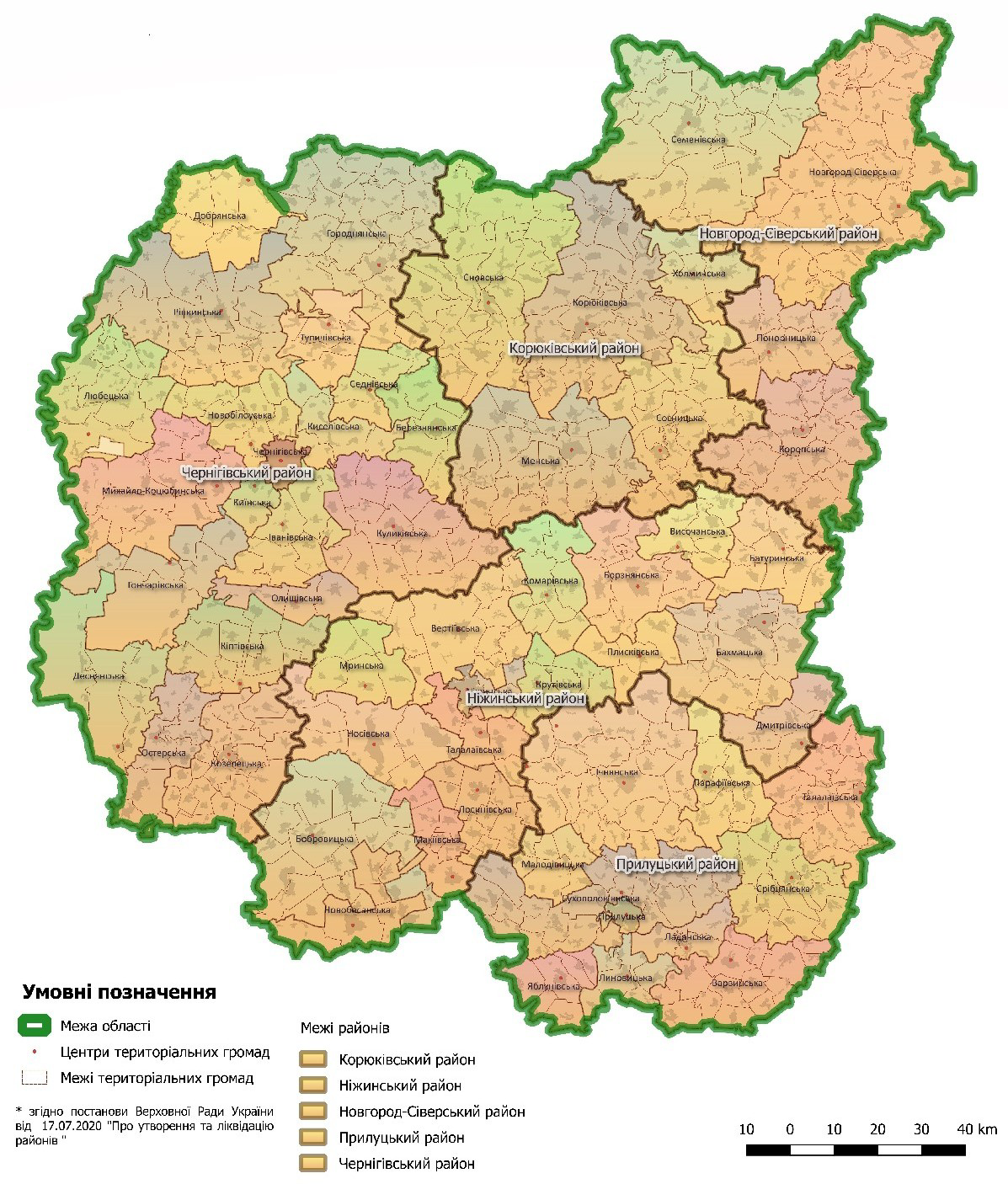 Рис.2.1. Адміністративно-територіальний устрій Чернігівської областіЧернігівщина розташована на півночі України, на лівому березі річки Дніпро, в лісостеповій зоні Поліської та Придніпровської низовин. Ліси займають 20% території.Завдяки рівнинному рельєфу Чернігівська область має сприятливі умови для розвитку екологічного туризму [17, с. 8]. Географічне положення Чернігівської області визначає її належність до помірного кліматичного поясу. Клімат помірно-континентальний. Середньорічна кількість опадів 550-660 мм.  Середньорічні температури коливаються від +5,5°C на північному сході до +7,3°C на південному заході. Найхолодніший зимовий місяць ‒ січень, середня температура якого сягає  ‒ 11°C, а найнижча ‒ 23°C, липня + 19В області протікає 89 річок загальною довжиною 5453 км . Головною водною артерією є Десна. Мережа водних шляхів Чернігівської області належить до водозбірних басейнів великих річок Десни та Дніпра. У басейні річок формується близько 22% поверхневого стоку Дніпра та 15% стоку всіх річок України. Ґрунти Чернігівської області знаходяться під впливом помірно-континентального клімату і представлені дерново-підзолистими та сірими лісовими ґрунтами. Область має високий сільськогосподарський потенціал і є одним з найбільш сільськогосподарськи розвинених регіонів України.Земельний фонд області налічує 3190,3 тис. га. Із загальної площі Чернігівської області 9,8% займають ліси та інші лісовкриті площі, 5,2% ‒ поверхневі води, 77,6% ‒ сільськогосподарські угіддя.2.2. Сучасна ресурсна база екологічного туризму в областіЛише заповідні території можуть забезпечити екологічну рівновагу, а отже саме вони є головним ресурсами для розвитку екологічного туризму.Чернігівська область посідає перше місце в Україні за кількістю заповідних територій. На Чернігівщині налічується 678 обʼєктів природно-заповідного фонду. Перші п'ять об'єктів ПЗФ в області було офіційно створено в 1958 році рішенням  Чернігівського  облвиконкому. У наступні роки постійно велася робота щодо розширення територій та площ ПЗФ. Але найбільше зростання кількості ПЗФ відбулося в 90-х роках ХХ століття. На якісно новий рівень розвиток заповідної справи в області піднявся на початку ХХІ ст, коли було створено два національні природні парки (НПП) – Ічнянський (2004) та Мезинський (2006) [21]. Загальна площа природно-заповідних територій, що перебувають на обліку природно-заповідного фонду становить 260,7 тис. га (7,81% від площі області). Кількість заповідних територій на Чернігівщині постійно збільшується. Розвиток заповідної справи є одним з основних напрямків екологічної стратегії області. За останні два роки площа природно-заповідних територій збільшилась на 7,188 тис. га. Природно-заповідний фонд області складають 8 категорій об’єктів: Ічнянський (площею 9665,8 га) та Мезинський (площею 31035,2 га) національні природні парки, частина національного природного парку «Залісся» (площею 1287,5 га), регіональний ландшафтний парк «Міжрічинський» (78753,95 га), регіональний ландшафтний парк «Ніжинський» (6122,7 га), регіональний ландшафтний парк «Ялівщина» (площею 168,7 га), 453 заказники (12 загальнодержавного значення), 137 пам'яток природи (7 загальнодержавного значення), 19 парків-пам'яток садово-паркового мистецтва (1 загальнодержавного значення), 52 заповідні урочища, дендропарки «Тростянець» загальнодержавного значення та «Прилуцький» місцевого значення, Менський зоопарк загальнодержавного значення. [15].(табл. 2.)Серед об’єктів ПЗФ найбільшою кількістю представлені категорії заказники (453, в тому числі ‒ 12 загальнодержавного значення) та пам’ятки природи. Щодо структури ПЗФ області за площею найбільшу частку мають заказники (44,19% до загальної площі ПЗФ) та регіональні ландшафтні парки (рис. 2.3.).Таблиця 1Динаміка структури природно-заповідного фондуЧернігівської областіНайбільша кількість і площа об'єктів ПЗФ розташована в північній мішано-лісовій частині області, де збереглися достатньо великі площі незачеплених або мало зачеплених антропогенним впливом ландшафтів. [4] Так, найбільшу кількість об'єктів ПЗФ мають Чернігівський (76 штук, разом з м. Чернігів)  і Новгород-Сіверський райони (50 штук), а найбільшу площу – Козелецький (844,72 км2) і Коропський (374,08 км2) райони.за кількістю (шт.)	                                                              за площею (%)Рис. 2.3. Структура територій та об’єктів ПЗФ Чернігівської області(станом на 01.01.2020 р.) [4]Екологічний туризм, в межах області, можна розділити на чотири категорії, які зазначені нижче:У науковому туризмі привабливим є регіон ландшафтного парку «Ялівщина»,  де щороку студенти вивчають флору і фауну рідного краю.Для природничо-історичних турів рекомендується «Мезинський національний парк». Тут можна дізнатися про історію Чернігівщини.Чернігівська область має чимало природних та культурних памʼяток, що роблять її привабливим місцем для пригодницького туризму. Ось кілька прикладів: Заповідник «Чернігівський» ‒ це заповідник, де можна зустріти диких тварини, таких як лосі, білки та зайці. Музей-заповідник «Чернігівська фортеця» ‒ це стародавня фортеця, яка була заснована в ХI столітті. Тут можна побачити старовинні оборонні споруди та військове обладнання.Подорожі в природні резервації і заповідники. Для популярності екологічного туризму прокладено цікаві туристичні маршрути, які дають змогу познайомитись туристам з природними та культурними памʼятками та пройти екологічно чистим маршрутом:В Крутах – круто!На Чернігівських МальдівахВ гостях у гетьманівВизначимо доступність до екологічних природних ресурсів та культурно-історичних ресурсів. Рушійною силою вважається транспортна система чернігівської області області (рис. 2.1). Основні автомагістралі зʼєднують Чернігівську область з Києвом, Гомелем, Сумами. Важливою частиною є залізничне зʼєднання з багатьма важлививми вузлами.На Чернігівщині представлені такі зони екологічного туризму.Ічнянський Національний природний парк був створений Указом Президента України від 21 квітня 2004 року №. 464.Парк створено з метою збереження, відтворення та раціонального використання природного ландшафту, історико-культурного комплексу лісів і степів, типових та унікальних для басейну річки Верхній Удай.Загальна площа парку становить 9665,8 га, з яких 4686,1 га можуть використовуватися на постійній основі, а 4979,7 га включені до складу парку без будь-яких дій. До його складу входить парк-памʼятка садово-паркового мистецтва загальнодержавного значення «Тростянецький дендропарк».За функціональним призначенням парк поділяється на заповідні території (2140,0 га), зони рекреаційного регулювання (7324,7 га) та зони рекреації населених пунктів (35,7га).У парку працює 60 осіб, у тому числі 32 співробітники Служби національної безпеки.Парк розташований у північно-західній частині Дніпровського Лівобережного Лісостепу, в басейні річки Удай.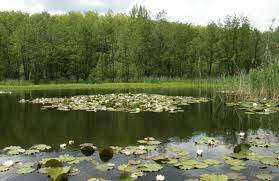 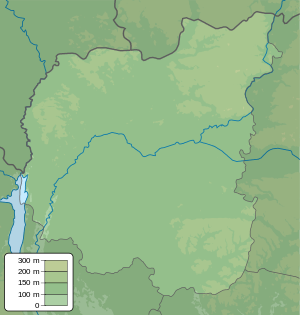 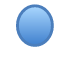 Рис. 2.4 Ічнянський національний природний парк«Національний природний парк Мезинський» був створений Указом Президента України № 122 від 10 лютого 2006 року.Він був створений на базі ландшафтного заказника «Ліглівська дача» (789 га), ландшафтного заказника «Мезинська Швейцарія» (154 га) та ландшафтного заказника «Джуківське».Парк створено з метою збереження, відтворення та раціонального використання типових та унікальних природних комплексів Полісся.Основними завданнями парку є охорона цінних природних комплексів та обʼєктів Полісся, проведення науково-дослідних робіт з вивчення природних комплексів та їх підготовка наукових рекомендацій з питань охорони навколишнього природного середовища та раціонального природокористування.Паркз аймає загальну площу 31035,2 га, з яких 8543,9 га будуть використовуватися постійно.У ньому працює 68 осіб, у тому числі 9 наукових співробітників і 32 охоронці.Територія Мезинського національного природного парку належить до Новгород-Сіверського Полісся.Він простягається на правому березі річки Десна.Кліматичні умови в парку більш континентальні, ніж в інших частинах Полісся, як і клімат Новгород-Сіверського Полісся. Клімат континентальний.Зима відносно холодна і малосніжна. Середньорічна температура становить +6°C,січня -7,9°C, липня+19,4°C. Безморозний період триває близько 160 днів. Середня кількість опадів становить 590-640 мм, більшість з яких випадає в теплу пору року. Середня тривалість періоду зі сніговим покривом становить 110-115 днів,а середня висота снігу - 21-22 см.Територією парку протікає річка Десна, з невеликими притоками на правому березі ‒ Студінка, Кліста, Хловесна, Хвостинка. Заплава Десни містить багато старих ставків та озер, найбільшимм з яких є озеро Хатинь площею 50 га. Болота займають невелику площу і розташовані над вохневеликих гірських пасмах у північній частині парку.У центральнійі північній частинах Мезинського національного парку на схилах долииі ущелин зустрічаються дерново-підзолисті, супіщані та суглинисті ґрунти.Однією з характерних особливостей території парку є відсутність великих ділянок, вкритих однорідною рослинністю. Лісистість території становить 43%, 16% ‒ луки, 2% ‒ болота і близько 4% займають прибережно-болотні угіддя.Природна рослинність на цій території не зазнала значних змін в наслідок людської діяльності. Найбільш типовим прикладом цього є ліси, чагарники, луки, водно болотні угіддя, водна та прибережна рослинність. Основними типами рослинності є: дубові, липові та кленово-липові ліси з переважанням дуба,де дуб завжди утворює перший ярус змішаний з іншими породами дерев. Другий ярус утворюють липа серцелиста та клен гостролистий.Ліс густо зарослий підліском і травами.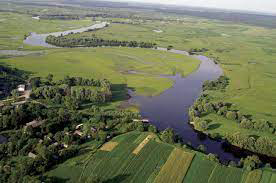 Рис. 2.5 Мезинський національних природний паркРозташований у межиріччі Дніпра та Десни, регіональний ландшафтний парк «Міжрічинський» є одним з найбільших в Україні.Він є одним з найбільших в Україні, охоплюючи близько79000 га, і був створений 20 червня 2002 року рішенням Чернігівської обласної ради. Парк знаходиться в управлінні муніципального органу. Більша частина парку вкрита лісом, з великою кількістю заплавних луків та водно-болотних угідь. Сотні островів величезних очеретяних заростей та Київське водосховище, численні старі водні шляхи та притоки річки Десна, невеликі лісові озера та ставки утворюють водно-болотний комплекс. Особливої уваги заслуговують тайгові угруповання.Особливий інтерес представляють угрупування ‒ соснові ліси з суцільним оленячим мохом і журавлинні мохові болота з рідкісними соснами.У парку росте 21 рідкісний вид рослин. Вони занесені до Червоної книги України.На особливу увагу заслуговують бореальні види боліт та льодовикові релікти – береза колюча, верба чорнична та лікоподіум заплавний,Також тут зростає 20 локально рідкісних видів рослин, серед яких журавлина болотна, багно звичайне та андромеда,У парку також зустрічаються девʼять рідкісних рослинних угруповань, занесених до Зеленої книги України. У парку мешкає 39 рідкісних видів тварин, занесених до Червоної книги України. Серед найвідоміших-лелеки, скопа, червоний гриф, змієїд та білоплечий орлан. Орлан-білохвіст, орлан-могильник, синиці, журавлі, журавель-тетеревʼятник, кулики та синиці - тварини, занесені до Червоної книги України.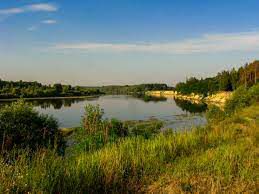 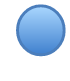 Рис. 2.6. Регіональний ландшафтний парк (РЛП) «Міжрічинський»Серед ландшафтних заказниках відомими є Регіональний ландшафтний парк «Ялівщина».Межі РЛП «Ялівщина» встановлені на підставі проекту землеустрою щодо організації та встановлення меж парку. Відомості про обмеження у використанні земель парку 22 грудня 2021 року внесені до Державного земельного кадастру, вони відображаються на Публічній кадастровій карті України та враховуються при розробці всіх видів документів.Ялівщина ‒ історичний район, розташований у північно-східній частині міста. Район Ялівщина має велике значення для дикої природи, археологічної спадщини та історичного розвитку міста Чернігова.Регіон є зоною дикої природи, археологічної спадщини та історичного розвитку міста Чернігова.Перша згадка про Ялівщину датується 1672 роком (17 століття) в одній з праць Чернігівської обласної архівної комісії.Коли гетьман Демʼян Многогрішний своїм універсалом підтвердив володіння В.Ф. Яловицького, в тому числі млином на річці Стрижень.Назва місцевості походить від прізвища власника: у 90-х роках 19ст.тут росли соснові, дубові та ялинові, яворові, березові, черемха та багато інших дерев, кущі.Муніципалітет підтримав ініціативу громадян щодо створення ботанічного саду в Ялівщині площею 170 га.Він включає: 480 видів рослин, 720 видів декоративних рослин, три сектори: флори та культурної рослинності, інтродукції та акліматизації рослин, росту та розвитку дерев.Ботанічний сад був єдиною науково-дослідною установою на Лівобережному Поліссі. Він був єдиним, де була створена ландшафтна композиція з липи, берези, горобини та туї. Протягом року було висаджено 453000 декоративних, плодових, ягідних, деревних і чагарникових рослин.У 1972 році Ялівщина стала памʼяткою садово-паркового мистецтва, а 28 березня 2014 року Чернігівська міська обласна рада оголосила про створення в Чернігові регіонального ландшафтного парку «Ялівщина» площею 168,7 га.На території Яіівщини знайдено поселення:- Бронзовий вік (2 тисячоліття до н.е.);- раннього залізного віку (7- 4 тисячоліття  до н.е.);- ранньословʼянського та давньоруського періодів (3-5 та 8-13 століття).Ці поселення мають велике значення для вивчення життя і побуту мешканців Подесення в різні періоди.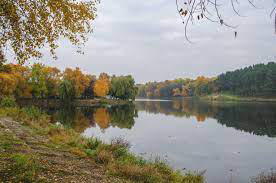 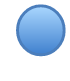 Рис. 2.7 Регіональний ландшафтний парк «Ялівщина»Ніжинський регіональний ландшафтний парк ‒ територія розташована в межиріччі Десни та Остру, на наступних землях: Вертіївська ОТГ, Ніжинська, Кукшинська, Колісниківська та Стодольська сільські ради. Площа парку становить 6122,6991 га і розташований у двох областях ‒ Європейській області широколистяних лісів та Європейсько-Сибірській лісостеповій області.Регіони відрізняються унікальною флорою та фауною. У районі Смолянки та його околицях наукові дослідження виявили рідкісні рослинні угруповання, занесені до Зеленої книги.Підтверджено наявність рідкісних рослинних угруповань, занесених до Зеленої книги України, 39 видів тварин, занесених до Червоної книги України, та багатьох видів, що охороняються міжнародними угодами.До складу парку входять існуючий рослинний заказник загальнодержавного значення «Середовщина», заказник, памʼятка природи, заказник та памʼятка рослинного походження.Рослинні заказники регіонального значення: «Боромики», «Сосна Зайцева», «Урочище Лубʼянка», «Урочище Лисарівщина».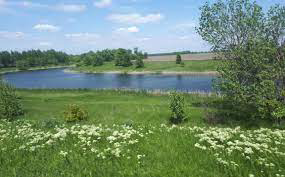 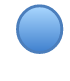 Рис. 2.8 «Ніжинський  регіональний ландшафтний парк»На території Чернігівської області знаходиться кілька заказників, які забезпечують збереження та захист рідкісних видів тварин і рослин. Деякі з них:Заказник «Чернігівські бугри» знаходиться на півночі Чернігівської області, на території Ічнянського, Новгород-Сіверського та Сновського районів. Він був створений у 2009 році з метою збереження та відтворення природних комплексів, які характерні для Полісся. Заказник охоплює більше 4 тисяч гектарів території.У заказнику «Чернігівські бугри» знаходяться різноманітні екосистеми, такі як дубові та соснові ліси, болота, степові ландшафти та інші. Тут можна зустріти рідкісні види рослин, такі як водяний горіх, соняшник лісовий та багаторічна лютиця. Також в заказнику живуть різноманітні види тварин, серед яких можна виділити дикого кабана, вовка, лисицю, борсука, барсука та інші.Заказник «Чернігівські бугри» є важливим елементом природно-заповідного фонду Чернігівської області та допомагає зберегти рідкісні види тварин та рослин, а також зберігати унікальні екосистеми Полісся. Тут можна пройтися по красивих лісових стежках, побачити дикі тварини та насолодитися природною красою Полісся.Заказник «Давидівський» знаходиться на південному заході Чернігівської області, на території Сосницького та Седнівського районів. Він був створений у 1998 році з метою збереження та відтворення ландшафтів, які характерні для лісостепової зони України. Заказник охоплює понад 1,5 тисяч гектарів території.У заказнику «Давидівський» знаходяться різноманітні екосистеми, такі як ліси, степи, болота та водойми. Тут можна зустріти багато видів рослин, серед яких можна виділити ліщину, ясен, клен та інші. Також в заказнику живуть різноманітні види тварин, серед яких можна виділити дикого кабана, лисицю, борсука, зайця та інші.Заказник «Давидівський» є важливим елементом природно-заповідного фонду Чернігівської області та допомагає зберегти рідкісні види тварин та рослин, а також зберігати унікальні екосистеми лісостепу. Тут можна насолодитися красивими краєвидами, пройтися по степових травʼянистих ділянках та спостерігати за дикими тваринами.Заказник «Монастирищенський» знаходиться на півночі Чернігівської області, на території Мена, Монастирищенського та Козелецького районів. Він був створений у 2009 році з метою збереження та відтворення природних комплексів, які є місцем міграції та заселення рідкісних та зникаючих видів рослин і тварин.Заказник охоплює площу понад 14 тисяч гектарів території, де можна зустріти різноманітні типи ландшафтів, включаючи ліси, болота, озера, степи та річки. В заказнику можна зустріти багато видів рослин, таких як вишня, груша, дуб, клен та інші. Також тут проживає багато видів тварин, таких як лисиця, борсук, косуля, куниця та інші.Заказник «Монастирищенський» є важливим природно-заповідним обʼєктом Чернігівської області, який допомагає зберегти рідкісні види тварин та рослин, а також зберігати унікальні природні комплекси. Тут можна насолодитися красивими пейзажами, прогулятися по лісових стежках та спостерігати за різноманітними видами тварин.Заказник «Орлівський» розташований на південному заході Чернігівської області, на території Шосткинського та Коропського районів. Він був створений у 1997 році з метою збереження та відтворення природних комплексів, які є місцем міграції та заселення рідкісних та зникаючих видів рослин і тварин.Заказник охоплює площу понад 4 тисячі гектарів території, де переважають ліси та болота. В заказнику можна зустріти багато рідкісних та зникаючих видів рослин, таких як калюжниця звичайна, різнотравʼя, бузина чорна, гладіолус звичайний та інші. Також тут можна зустріти багато видів тварин, таких як лисиця, куниця, кабан, борсук та інші.Заказник «Орлівський» є важливим природно-заповідним обʼєктом Чернігівської області, який допомагає зберегти рідкісні види тварин та рослин, а також зберігати унікальні природні комплекси. Тут можна насолодитися красивими пейзажами, прогулятися по лісових стежках та спостерігати за різноманітними видами тварин.Заказник «Припʼять-Стрижавський» розташований на південному заході Чернігівської області, на території Шосткинського та Коропського районів. Він був створений у 1984 році з метою збереження та відтворення природних комплексів, які є місцем міграції та заселення рідкісних та зникаючих видів рослин і тварин.Заказник охоплює площу понад 3 тисячі гектарів території, яка включає в себе різні типи ландшафтів, такі як річкові долини, ліси, болота, а також штучні водойми. У заказнику можна зустріти багато рідкісних та зникаючих видів рослин, таких як біла кульбаба, медунка польова, підберізник махровий та інші. Також тут можна зустріти багато видів тварин, таких як лисиця, бобер, куниця, білка та інші.Заказник «Припʼять-Стрижавський» є важливим природно-заповідним обʼєктом Чернігівської області, який допомагає зберегти рідкісні види тварин та рослин, а також зберігати унікальні природні комплекси. Тут можна насолодитися красивими пейзажами, спостерігати за різноманітними видами тварин та насолоджуватися тишою і спокоєм природи.Розглянемо також найбільш привабливі екологічні маршрути, які є актуальними на сьогодні. «Природний заповідник Бурштинові озера» ‒ це заповідник у місцевості Козелець, де можна побачити рідкісні види рослин і тварин, а також насолодитися красою озер та природних пейзажів.«Екологічна стежка Коропа» ‒ ця стежка розташована в місцевості Лисянка та включає в себе багато цікавих місць, включаючи зарослі болотної вереск, степові ландшафти та греблю річки Короп.«Природний заповідник «Деснянсько-Старогутський» - це заповідник у місцевості Новгород-Сіверський, де можна побачити рідкісні види птахів, такі як лелека чорна та білоголовий орел, а також дикі кінці та лосів.«Природний парк «Соснова роща» ‒ це парк у місті Ніжин, де можна насолоджуватися красою соснової рощі та природними озерами.«Екологічний маршрут по річці Сейм» ‒ цей маршрут починається у місті Бахмач та проходить через багато природних памʼяток, таких як глибокі ущелини та каньйони, кристально чисту воду річки та чудові краєвиди.3. Інтегральна оцінка еколого-туристичного  потенціалу Чернігівської областіДля оцінки еколого-туристичного  потенціалу Чернігівської області потрібно провести аналіз територіальних та внутрішньоструктурних показників природно-заповідного фонду, оскільки саме вони складають основну ресурсну базу екологічного туризму. Дослідження полягали у визначенні сучасного стану та геопросторових особливостей розподілу ПЗФ Чернігівської області для адміністративних районів регіону. Для аналізу отриманих результатів доцільно використати метод бальної оцінки, який є найбільш точним при аналізі показників, представлених в різних системах виміру (метри, дні, штуки і т.д.). Отримання комплексної оцінки зазвичай зводиться до надання показникам (або їх групам) певних кількісних значень (бали) за заздалегідь обраною шкалою градацій. Ймовірний характер і різна інтенсивність звʼязків між природою і суб’єктом оцінки зумовлюють використання розгорнутих багатобальних, найчастіше трибальних і п’ятибальних шкал. У даній роботі використано тристиступенева шкала оцінки (низький ‒ середній – високий).Підсумком роботи є комплексна інтегральна оцінка аналізованої території з виділенням окремих груп  адміністративно-територіальних систем: 1) за кількістю об’єктів ПЗФ;  2) за показником заповідності; 3) за показником щільності об’єктів ПЗФ; 4) за показником концентрації об’єктів ПЗФ.  При дослідженнях використовувались статистичні дані Департаменту екології та природних ресурсів Чернігівської обласної державної адміністрації. ( Табл. 6).За кількістю об’єктів ПЗФ всі адміністративні райони області можна згрупувати у три групи – з низьким, середнім і високим рівнем (табл. 2.).Для подальшого аналізу розподілу об’єктів ПЗФ Чернігівської області у регіональному розрізі було розраховано показники заповідності, щільності та концентрації об’єктів ПЗФ для адміністративних районів. Таблиця 2.Групування районів Чернігівської області за кількістю об’єктів ПЗФВідсоток заповідності території ( ) розраховується за формулою 1.                                                                                        (1)де  - показник заповідності;SПЗФ – загальна площа об’єктів ПЗФ в регіоні, км2;Sрег – площа регіону, км2;Частка площ ПЗФ від площ адміністративних одиниць («показник заповідності») значно відрізняється за регіонами. Найменшою – 1-3% – вона є у Бахмацькому, Борзнянському (1,24%), Носівському і Талалаївському районах, що пояснюється їх розташуванням у південній лісостеповій частині області, де значно вищий рівень сільськогосподарського освоєння у порівнянні з північними поліськими районами. Найбільшим показник заповідності (понад 10%)  є в Ічнянському, Козелецькому (31,76%) та Коропському районах, що пояснюється насамперед розташуванням в їх межах національних природних парків (табл. 3.). В більшості районів показник заповідності коливається в межах від 3 до 9%. [5.]За показником заповідності всі адміністративні райони області можна згрупувати у три групи – з низьким, середнім і високим рівнем (табл. 3.).Таблиця 3.Групування районів Чернігівської області за показником аповідностіПоказник щільності об’єктів ПЗФ у розрізі регіонів Чернігівщини розраховується за формулою 2:                                                                                 (2)де Кщ – показник щільності об’єктів ПЗФ;QПЗФ – кількість об’єктів ПЗФ в регіоні;Sрег – площа регіону, км2.Найвищий показник щільності об’єктів ПЗФ спостерігається в Чернігівському і Новгород-Сіверському районах внаслідок найбільшої кількості об'єктів ПЗФ, а також в Куликівському (0,031 шт/км2)  та Срібнянському районах, що пояснюється незначною площею районів (табл. 3.). Найменшою щільність об’єктів ПЗФ (< 0,15 шт/км2) є в Ніжинському і Талалаївському районах, де відносно невелика площа поєднується з невеликою кількістю об’єктів, а також в Козелецькому районі, який є одним з найбільших за площею. Для більшості ж районів показник щільності коливається в межах 0,016 - 0,025 шт/км2. [5]За показником щільності об’єктів ПЗФ всі адміністративні райони області можна згрупувати у три групи (табл. 4.).Таблиця 4.Групування районів Чернігівської області за показником щільностіСтупінь розвиненості природно-заповідної системи за адміністративними одиницями області також характеризує індекс територіальної концентрації (Ік ), який обчислюється за формулою (3) [19]:                                                                                             (3)де, ІК – індекс територіальної концентрації;  SПЗФр – площа об’єктів ПЗФ окремого адміністративного району; SПЗФобл – загальна площа ПЗФ області в цілому; Sрег  – площа району; Sобл – площа області.Індекс територіальної концентрації показує концентрацію об’єктів ПЗФ на певній території. Значення індексу більше одиниці свідчить про високу концентрацію об’єктів ПЗФ у певній адміністративній одиниці. Високий рівень територіальної концентрації об’єктів ПЗФ (понад 1) характерний для Ічнянського, Козелецького (3,862), Коропського та Сновського районів. Середній  рівень територіальної концентрації об’єктів ПЗФ (0,5 – 0,99) спостерігається у 9 районах (Городнянський, Корюківський, Куликівський, Менський, Ніжинський, Новгород-Сіверський, Прилуцький, Ріпкинський, Семенівський). Всі інші райони (9) мають низький рівень територіальної концентрації (менше ніж 0,5). [4] За показником індексу територіальної концентрації всі адміністративні райони області можна згрупувати у три групи (табл. 5.).Таблиця 5.Групування районів Чернігівської області за показником територіальної концентрації об’єктів ПЗФНа підставі бальних показників кількості, заповідності, щільності та концентрації об’єктів ПЗФ, а саме сумуючи їх, отримується комплексний показник еколого-туристичного  потенціалу територіально-адміністративних одиниць Чернігівської області (Табл. 6). Таким чином можна зробити групування територіально-адміністративних одиниць Чернігівської області за величиною еколого-туристичного  потенціалу (табл.7 ) і здійснити відповідне районування  (рис. 2.8).Таблиця 6.Інтегральна оцінка еколого-туристичного  потенціалу територіально-адміністративних одиниць Чернігівської областіЗ наведеного вище можна зробити наступні висновки:Об’єкти ПЗФ Чернігівської області поширені нерівномірно.Найбільша кількість і площа об'єктів ПЗФ розташована в північній поліській частині області, де збереглися достатньо великі площі непорушених або мало порушених антропогенним впливом ландшафтів. Таблиця 7.Групування районів Чернігівської області за величиноюеколого-туристичного  потенціалуНайвищий еколого-туристичний  потенціал мають Козелецький (найбільший показник заповідності – 31,6%, найбільша площа об’єктів ПЗФ – 844,72 км2 і найвищий рівень територіальної концентрації об’єктів – 3,862), Коропський та Ічнянський райони. Найнижчий еколого-туристичний  потенціал у Талалаївському районі (найменша кількість (8) і площа (18,49 км2) об’єктів ПЗФ).Проведене дослідження свідчить про достатньо великий, хоча і нерівномірний еколого-туристичний  потенціал області.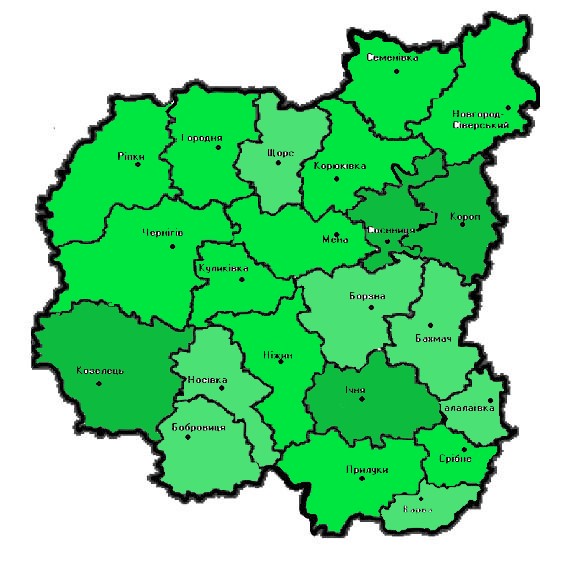                      - висока інтегральна оцінка                     - середня інтегральна оцінка                     - низька інтегральна оцінкаРис. 2.8.  Картосхема інтегральної оцінки еколого-туристичного  потенціалу територіально-адміністративних одиниць Чернігівської області2.4. Проблеми і шляхи розвитку екологічного туризму в Чернігівській областіНаявність різноманітних ландшафтів у Чернігівському районі, від сухих степів до водно-болотних угідь, свідчить про те, що регіон має важливі рекреаційні ресурси. Однак екотуризм розвивався нерегульовано, без контролю з боку місцевих туристичних компаній або муніципалітетів.Це призвело до низки важливих проблем, зокрема: 1. забруднення навколишнього середовища тав використання можливостей для отримання економічних вигод для місцевого населення та місцевих бюджетів; 2. нераціональне використання заповідного ландшафту та його ресурсів;3. відсутність паспортів на місцеві природоохоронні обʼєкти, що ускладнює аналіз стану природних територій;4. відсутність статистичної інформації про заповідні території, природні заповідники та ландшафтні парки, а також точного обліку туристів по роках;5. недостатньо висвітлені основні принципи роботи природоохоронних територій у сфері туристичної орієнтації;6. бракує інформації про структуру відвідувань природоохоронних територій; 7. бракує інформації про кількість туристів за рік;8. відсутня інформація про режим відвідування заповідної території;9. вважаємо, що відсутня рекламна інформація-буклети, інформаційні листівки з тематики, вивіски, біл-борди, вуличні ліхтарі, лайтбокси, маршрутні карти для туристів; 10. більшість важливих природоохоронних обʼєктів регіону не мають власного веб-сайту із зазначенням місцезнаходження, адреси та ініціалів керівництва;11. відсутня програма розвитку екологічного туризму;12. попит на екологічний туризм в регіоні є невизначеним через відсутність інформаційної інфраструктури, незавершеність системи управління туризмом і курортами та неефективну взаємодію між центром і регіонами.Екологічні проблеми.1. брак кадрів, що спеціалізуються на екологічному туризмі;2. брак навичок у розробці маршрутів, що призводить до малої кількості екологічних туристичних маршрутів;3. відсутність фінансової підтримки з боку органів влади та управління, що перешкоджає ефективному природокористуванню та розвитку санітарно-гігієнічної та екологічно безпечної інфраструктури.Неможливо побудувати екологічно-безпечну інфраструктуру, яка відповідає санітарним та екологічним нормам [33]. Шляхами розвитку екологічного туризму мають стати заходи з подолання фінансової кризи та неспроможності туристичного сектору до самофінансування. На ринку екотуризму цінну нішу займають програми, які мінімізують негативні аспекти впливу традиційного туризму на навколишнє середовище та зміцнення культурної ідентичності місцевого населення.Необхідно сформувати новий екотуристичний бренд Чернігівської області, що поєднує культурні, освітні та рекреаційні можливості,Звернути увагу на розвиток інформації про природоохоронні території, заповідники та парки. Інвестувати в підготовку фахівців з екотуризму, щоб екотуризм розвивався належним чином.В результаті можна буде правильно розробити екологічні маршрути для різних категорій людей. Екотуризм має хороші перспективи для розвитку в Чернігівській області. У Чернігівській області з 84 туроператорів є 10 провідних компаній, у яких можна навчитися створювати нові екотуристичні продукти.Маршрути, створені Міністерством туризму та курортів для туристичного ринку області станом на 2021 рік, користуються попитом лише у шкільних груп, але майже невідомі покупцям широкого спектру тур продуктів. Можливі шляхи подолання цієї проблеми:Одним із шляхів подолання цієї проблеми може бути організація масштабних рекреаційних заходів та свят поблизу природоохоронних територій, щоб люди могли проаналізувати та знайти екологічний туризм як напрямок відпочинку.Зробити екологічний туризм місцем відпочинку. Керівні органи повинні приділяти постійну увагу охороні всіх рекреаційних ресурсів на території та використанню коштів.Необхідно забезпечити розвиток туристичних обʼєктів, постійний екологічний моніторинг та розробку заходів щодо оптимізації навантаження.Спортивна діяльність та відпочинок на природі, в тому числі спортивне полювання та риболовля, є особливо екологічно небезпечними.Для збереження та сталого використання видів слід керувати ними у спосіб, що відповідає принципам збереження біорізноманіття та існуючим стандартам. Розташування готелів, кемпінгів, притулків і хатин, де зупиняються туристи, має бути таким, щоб вони не заважали нормальному та екологічно сталому розвитку навколишнього ландшафту і не спотворювали його вигляд.Будуються з екологічно чистих і безпечних матеріалів (щоб вони могли привертати увагу туристів).Це також мінімізує кількість шкідливих відходів і матеріалів). Виховувати у туристів і відпочиваючих розумний і гуманістичний погляд на світ і патріотизм до природної та культурної спадщини країни. Якщо турист бажає заночувати на заповідній території, варто скласти карту з потенційними місцями для кемпінгу [25].Висновки до розділу 2Tаким чином, можна зробити висновок, що розвиток eкологiчного тyризмy в Чeргiгiвськiй областi – один iз прiоритeтних напрямiв покращeння станy природних тeриторiй, ознайомлeння tа вивчeння 6iоцeнозiв, формyвання eкологiчноï кyльтyри. З кожним роком зростає зацікавленість туристів до екологічних обʼєктів в області. Національні парки, заповідники, екологічні стежки і маршрути є прикрасою екологічного туризму. Лише заповідні території можуть забезпечити екологічну рівновагу, а отже саме вони є головним ресурсами для розвитку екологічного туризму.Об’єкти ПЗФ Чернігівської області поширені нерівномірно. Найбільша кількість і площа об'єктів ПЗФ розташована в північній поліській частині області, де збереглися достатньо великі площі непорушених або мало порушених антропогенним впливом ландшафтів. Найвищий еколого-туристичний  потенціал мають Козелецький, Коропський та Ічнянський райони. Найнижчий ‒ Талалаївській район.Чим більше зростає попит тим більше зростає і надобність правильно поставитись до організаційних питань. На мою думку головною проблемою є слабка марккетингова система в обʼєктах ПЗФ. Головним розвиток мають стати соціальні мережі для збільшення потоку туристів, створення іміджу. Основною метою є формування на території області конкурентоспроможного туристичного продукту, здатного максимально задовольнити туристичні потреби мешканців області та її гостей, підтримання внутрішнього та вʼїзного туризму в області, що сприятиме забезпечення сталого розвитку сфери туризму у Чернігівській області, перетворення її у конкурентоспроможну галузь, одну із бюджетоутворюючих складових соціально-економічного розвитку області.РОЗДІЛ 3. ПЕРСПЕКТИВИ РОЗВИТКУ ЕКОЛОГІЧНОГО ТУРИЗМУ В ЧЕРНІГІВСЬКІЙ ОБЛАСТІ.3.1.Перспективи розвитку екологічного туризму в післявоєнний часЧерез повномасштабну війну розвʼязану країною агресором велика кількість екологічних обʼєктів підверглась повному або частковому знищенню.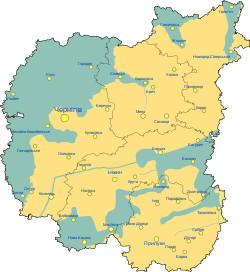  Деокуповано не було окуповано з 24 лютого 2022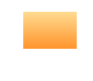 Рис.3.1 Мапа окупацій території Чернігівської областіЯк ми можемо побачити було окуповано майже 50% області. Особливо Північно-Західна та Західна частина області на яких знаходились важливі екологічні стежки, обʼкти ПЗФ (Регіональний ландшафтний парк (рлп) «Міжрічинський», національний природний парк «Ічнянський», Мезинський національних природний парк). Порушення структури та екології призвели до повного або часткового знищення певних видів тварин, рослин, екологічний памʼяток.38 воєнних злочинів росіян проти культурної спадщини Чернігівщини зафіксувало Міністерство культури та інформаційної політики станом на 27 травня 2022 року. Перспективи розвитку екологічного туризму на деокупованих території включає ряд певних заходів:Повне розмінування та винищення залишкових боєприпасів на деокупованих територіяхОчищення цих територій від залишків техніки, сміття та відновити екологічний статус територій.Винести це питання на державний рівень для відновлення екологічного туризму на території нашої області.Запроповадити нові екологічні стежки, маршрути та обʼєкти екологічного туризму.На мою думки перспективними обʼєктами можуть бути як для українських туристів так і для іноземних такі міста та села області:Прикорднонні села які першими зустріли ворога а саме: Нові Яриловичі, Сеньківка.Села Великі Осняки та Рівнопілля на околицях яких пройшов перший танковий бій. Територіях цих сіл. На данний момент не повністю розмінована, але в перспективі тут можна виділити декілька екологічних стежок.Села, міста та смт Ріпкинської, Добрянської, Городнянської та Чернігівської територіальних громад на територіях яких можна побудувати екологічні стежки та маршрути.Відновлення заказника «Замглай», який під час окупації зазнав сильних змін в структурі.На прикладі цих територій можна відзначити що перспективи створення нових, відновлення пошкодженних обʼктів екологічного туризму є доволі цікавою ідеєю, яка може покращити екологічний туризм в нашій області та залучити нових туристів, інвесторів і просто стати памʼятковими місцями.Але стає гостре питання щодо впровадження цих територій:Заохочення міської влади та певних екологічних організацій.Відношення місцевих жителів.Можлива нестача фінансування та кваліфікованих кадрів.Слабка інфраструктура в цих та інших регіонах області.На мою думку перспектива розвитку екологічного туризму доволі реальна та має перспективне майбутнє, але це все буде залежати від реалізації цих ідей.Щодо існуючих обʼктів екологічного туризму найпершим потрібно відновити їх до довоєнного стану або ж адаптуватися до змін в обʼєктах ПЗФ та екологічних стежках, маршрутах.В першому варіанті на це потрібно буде витратити велику кількість часу та коштів для відновлення флори, фауни, загальних територій які підверглись обстрілам або ж слугували смітниками. Недоліками цього варіанту є слабка варіативність в діях так як все спрямовується на повне відновлення до довоєнного стану.В другому варіанті при правильному адаптуванні до можливостей цих територій можна використовувати різні способи для відновлення обʼктів екологічного туризму. Головною відмінністю між першим варіантом буде невагоме втручання в екосистему цих територій. Метою цих заходів буде зміна флори, фауни, ландшафту які зазнали втручання в свою екосистему. [39]3.2.Практичні рекомендації щодо популяризації екологічного туризму.Популяризація екологічного туризму може бути викликана рядом чинників, включаючи зростання свідомості людей про екологічні проблеми та потребу в збереженні довкілля. Нижче наведені декілька практичних рекомендацій, які можуть допомогти в популяризації екологічного туризму:Важливо підвищувати свідомість людей про екологічні проблеми, що існують у світі та їх вплив на довкілля. Інформаційні кампанії та просвітницькі заходи можуть бути досить ефективними в цьому плані.Необхідно створювати туристичні маршрути, які сприяють збереженню природних ландшафтів та тваринного світу. Це може здійснюватися за допомогою місцевих органів влади, а також екологічних організацій.Необхідно розвивати інфраструктуру, яка дозволяє екологічному туризму бути більш доступним та зручним. Це може включати створення туристичних обʼєктів, які працюють на сонячних батареях, розміщення біорозкладаючих відходів та інше.Необхідно встановлювати та посилювати екологічні стандарти, які регулюють діяльність екологічного туризму. Це дозволить зберегти довкілля та запобігти негативному впливу на нього.Забезпечення сталого розвитку туризму через активізацію та впровадження ефективних механізмів державного регулювання. Переваги: - подолання негативних тенденцій у сфері туризму та діяльності курортів; - покращення якості життя населення, забезпечення доступності туристичних ресурсів для всіх верств населення; - збереження унікальних природних та історико-культурних ресурсів; - посилення позитивного туристичного іміджу країни на міжнародному туристичному ринку, збільшення вʼїзного туристичного потоку; - прискорення темпів розвитку, збільшення частки очікуваних доходів від сфери туризму та діяльності курортів у бюджетах усіх рівнів;   - зменшення наявних регіональних соціально-економічних диспаритетів, посилення «прозорості» туристичної діяльності.Ефективне використання наявного ресурсного потенціалу забезпечується через запровадження комплексного управління туристичними ресурсами, туристичне районування, встановлення системи пріоритетів, як за видами туризму, так і територіальних, максимального рівня розвитку туризму в межах визначених територій через аналіз їх несучої ємності, гранично припустимих навантажень на обʼєкти туристичних відвідувань та оцінки впливу туристичної діяльності на навколишнє середовище.Висновки до розділу 3Довоєнний потенціал області був перспективним с точки зору розвитку екологічного туризму та покращення конкуренції, але події лютого 2022 року, кардинально змінили та призупинили розвиток цієї галузі. Через окупацію територій обʼкти екологічного туризму зазнали втручання в свою систему, в деяких випадках невідворотню. Тому на мою думку післявоєнний розвиток екологічного туризму в області має бути основним питання в перспективі його розвитку. Створення нових обʼктів та відновлення існуючих зараз є головною проблемою, але є і інші проблеми які не дають змогу галузі розвиватися на повну це: слабка інфраструктура, нестача кваліфікованих кадрів, слабкий розвиток соціальних мереж та маркетингових кампаній. Та все одно ресурсна база, хоч і постраждала дає змогу стати конкурентною областю в Україні в сфері екологічного туризму, при правильно використанні її можливостей.ВИСНОВОКРозвиток екологічних територій є актуальним завданням з огляду на зростаючу тенденцію до економічного розвитку на регіональному рівні.Впровадження екологічного туризму створює нові робочі місця та значно покращує існуючу соціально-економічну ситуацію. Значно збільшиться обсяг внутрішнього туризму, поширюватимуться знання про українську культуру та менталітет. Зрозуміло, що ефективних результатів можна досягти, адаптувавши екотуризм до української культури та менталітету.Адаптація екотуризму до сільської місцевості України потребує скоординованих дій міністерств відповідальних за розробку правових, організаційних, економічних, інформаційних та інших заходів для розвитку екотуризму.Чернігівська область має цікаву та унікальну історію і є домівкою для багатьох державних та громадських музеїв. Загальна кількість їхніх експонатів в області налічує близько 700000 одиниць, а також 24 памʼятки архітектури національного значення.Чернігівська область ‒ привабливий туристично-рекреаційний регіон, розташований у північній частині Лівобережної України, має добре розвинену транспортну мережу, сприятливу для розвитку туризму.Чернігівщина багата на природні ресурси. Це зумовлено її географічним розташуванням, геологічною будовою та гідрогеологічними умовами.Лише заповідні території можуть забезпечити екологічну рівновагу, а отже саме вони є головним ресурсами для розвитку екологічного туризму. Чернігівська область посідає перше місце в Україні за кількістю заповідних територій. Найбільша кількість і площа об'єктів ПЗФ розташована в північній мішано-лісовій частині області, де збереглися достатньо великі площі незачеплених або мало зачеплених антропогенним впливом ландшафтів. Зроблена комплексна інтегральна оцінка еколого-туристичного потенціалу території області з виділенням окремих груп  адміністративно-територіальних систем: 1) за кількістю об’єктів ПЗФ;  2) за показником заповідності; 3) за показником щільності об’єктів ПЗФ; 4) за показником концентрації об’єктів ПЗФ.  Найвищий еколого-туристичний  потенціал мають Козелецький (найбільший показник заповідності – 31,6%, найбільша площа об’єктів ПЗФ – 844,72 км2 і найвищий рівень територіальної концентрації об’єктів – 3,862), Коропський та Ічнянський райони. Найнижчий еколого-туристичний  потенціал у Талалаївському районі (найменша кількість (8) і площа (18,49 км2) об’єктів ПЗФ).Проведене дослідження свідчить про достатньо великий, хоча і нерівномірний еколого-туристичний  потенціал області.Сучасний стан екотуризму не відповідає потенціалу регіону, який має все необхідне для розвитку: природні умови, історико-культурні ресурси, матеріальні та людські ресурси. Екотуризм може  і повинен бути одним з найефективніших засобів отримання доходу.Він також може створювати робочі місця, захищати історичні памʼятки та підвищувати культурний рівень населення. Проблеми розвитку тісно повʼязані із загальнодержавними проблемами в рекреаційному секторі України. Україна майже невідома на міжнародному ринку як країна з добре розвиненою рекреаційною індустрією.Найважливішими перешкодами для розвитку рекреаційних комплексів Чернігівської області, особливо екотуризму є: Негативний імідж України в цілому щодо рекреації.Відсутність відповідної реклами.Транспортне сполучення.Труднощі з приїздом в Україну та пересуванням її територією.Недостатній розвиток інфраструктури.Низька якість інфраструктури, продуктів та послуг. Заходи з інформування громадськості про розвиток екотуризму є ключовими для ініціювання його розвитку.Важливо починати розвивати цей вид туризму на територіях, наближених до природних заповідників, парків та мальовничих зон, що призведе до розширення туризму в майбутньому. Забезпечення розвитку екологічного туризму.Для забезпечення розвитку екологічного з туризму  та його відповідності європейським стандартам доцільно впорядкувати інформативно-правову базу шляхом прийняття закону прямої дії.Основні вимоги.1. розробити регіональну програму розвитку екотуризму та інтегрувати її в «Програму розвитку туризму».2. визначити методологію розробки та впровадження на регіональному рівні. 3. завершити реформування національної статистичної системи та її технічне переоснащення, зокрема забезпечити систему моніторингу регіональних та національних програм розвитку туризму.4. створити інфраструктуру державної фінансово-кредитної підтримки розвитку туризму.5. провести дослідження потреб у фахівцях для ринку туризму та врегулювати кількість вищих навчальних закладів відповідно до державних стандартів.6. розробити систему інформаційно-аналітичного забезпечення туристичного сектору, в тому числі екологічного зеленого туризму, як Національну інформаційну систему.СПИСОК ВИКОРИСТАНИХ ДЖЕРЕЛЗакон України «Про туризм» від 15.04.95 р.: Станом на 20.01.2003 р. К. : Парламентське видавництво, 2003.19 с.Закон України «Про природно-заповідний фонд України» від 16.06.1992 р. К. : Парламентське видавництво, 2005. 40 с.Про затвердження державної програми розвитку туризму на 2002- 2010 роки: Постанова Кабінету Міністрів України від 29 квітня 2002 р. №583. Офіційний вісник України. 2002. № 18. С.143Бездухов О. А. Особливості динаміки, сучасного стану і структури природно-заповідного фонду Чернігівської області. Таврійський науковий вісник. Серія: Сільськогосподарські науки. Херсонський державний аграрно-економічний університет. Вип. 117. Херсон: Видавничий дім «Гельветика», 2021. С. 271-279.Бездухов О. А. Сучасний стан та геопросторові особливості розподілу об’єктів природно-заповідного фонду Чернігівської області. Екологічні проблеми навколишнього середовища та раціонального природокористування в контексті сталого розвитку: матер.  ІІІ-ї Міжнародної науково-практичної конференції, Херсон: «ОЛДІ-ПЛЮС», 2020.  С. 44-47.Бейдик О. О. Рекреаційно-туристські ресурси України: Методологія та методи аналізу, термінологія, районування: Монографія. К.: Київський університет, 2001. 395 с.Биркович В. І. Сільський зелений туризм – пріоритет розвитку туристичної галузі України. Стратегічні пріоритети. Науково-аналітичний щоквартальний збірник. 2008.  № 1 (6). С.138-143.Гарус Р. А. Екологічний туризм на території Ріпкінщини. Соціально-економічні особливості та проблеми сучасного розвитку Чернігівської області: матеріали Всеукраїнської науково-практичної конференції (м. Ніжин, (9-10 лютого 2023 року). Ніжин: НДУ ім. Гоголя 2023. С. 87-88.Гарус Р. А. Мезинський національний парк та Мезинська археологічна культура як обʼєкти екологічного туризму. Молодь у       географічній науці: матеріали Всеукраїнської науково-практичної конференції (м. Ніжин, 18 квітня 2023 року). Ніжин: НДУ ім. Гоголя 2023. С.Гетьман В. І. Концептуальні запитання екотуризму в контексті збереження ландшафтного різноманіття. Ріднаприрода. 2001. №2. С. 34-35.Гетьман В. І. Основні заподіяння й проблеми розвитку екотуризму в національних природних парках й біосферних заповідниках України. Краєзнавство. Географія. Туризм. 2002. № 35. С. 4-8.Глядіна М. В. Зарубіжний та вітчизняний досвід розвитку екологічного туризму. ІІ міжнародний конгрес «Інформатизація рекреацій- ної і туристичної діяльності: перспективи культурного та економічного розвитку. Трускавець, 23-28.05.2000. Т. 160. С.190-193. Дмитрук О. Ю., Щур Ю. В. Екологічний туризм як дидактична основа раціонального природокористування та геоекологічної освіти. Регіональні екологічні проблеми: З6. наук, праць. К., 2002. С. 45-50.Дутчак С. Проблеми використання природних національних парків у туристсько-рекреаційній діяльності та варіанти їх розвʼязання. Науковий вісник Чернівецького університету: Збірник наукових праць. Вип. 304: Географія. Чернівці: Рута, 2006. С. 55 –61.;Екологічний паспорт Чернігівській області 2020 року. Чернігів. Департамент екології та природних ресурсів Чернігівської облдержадміністрації. Чернігів, 2021. 261 с.Заповідники й національні природні парки України. К.: Вища школа, 1999. 232 с.Кифяк В.Ф. Організація туристичної діяльності в Україні: навч. посіб. Чернівці: Книги-ХХІ, 2003. 300 с. Кудла Н. Є., Тофан І. М. Потенційні можливості агротуризму у екологічному розвитку сільських територій. Стан та перспективи розвитку сільськогосподарської дорадчої діяльності: Матеріали міжнародної науково- практичної конференції. Вінниця: Ред.-вид. відділ Вінницького державного аграрного університету, 2007. С.117-120.Лебедєва, Н. І., Петриченко, В. В., Компанієць, А. В. Сучасний стан та показники динаміки природно-заповідного фонду Запорізької області. Вісник Запорізького національного університету. Біологічні науки, (1), 2016. С. 159-167.]:Масляк П.О. Рекреаційна географія: навч. посіб. К.: Знання, 2008. 343 с.Мирон, І. В. До питання ефективності функціонування природно-заповідного фонду Чернігівської області. Фізична географія та геоморфологія, Т. 79, № 3, 2015. С. 120-124.Мотузенко О. О. Екологічний туризм в контексті сталого розвитку території. Туризм на порозі ХХІ століття: освіта, культура, екологія: мат. міжнар. наук.-практ. конф. К.: 1999. С. 189-191.Олійник Я. Б., Гетьман В.І. Екологічний туризм на теренах національних природних парків і біосферних заповідників України в міжнародний рік екотуризму та гір. Вісник Київського національного університету імені Тараса Шевченка. Географія. Випуск 48. К.: Видавничо- поліграфічпий центр «Київський університет». 2002. С. 5-11Смаль В. В., Смаль І. В. Світовий досвід розвитку екологічного туризму. Український географічний журнал. 2003. №4. С. 58-64. Т. 15.Царик П. Л. Регіональні ландшафтні парки як обʼєкти рекреаційної і туристичної діяльності. Матеріали другого всеукраїнського наукового семінару «Регіональне географічне краєзнавство». Тернопіль, 2002. Ч.2. С. 244-249.Царик П.Л. Методичні підходи до конструктивно-географічних досліджень регіональних екологічних мереж. Матеріали II міжнародної наукової конференції «Екологічна географія: Історія, теорія, методи, практика». Тернопіль, 2004. С. 33-38Категорія територій та обʼєктів ПЗФна 01.01.2022 р.на 01.01.2022 р.на 01.01.2023 р.на 01.01.2023 р.Категорія територій та обʼєктів ПЗФКіль-ть, шт. Площа, гаКіл-ть, шт. Площа, гаПриродні заповідники----Біосферні заповідники----Національні природні парки*241988,5000241988,5000Регіональні ландшафтні парки385045,3491385045,3491Заказники загальнодержавного значення1210421,68321210421,6832Заказники місцевого значення447105872,7399448106222,8399Памʼятки природи загальнодержавного значення7297,00007297,0000Памʼятки природи місцевого значення132570,9300132570,9300Памʼятки природи місцевого значення132570,9300132570,9300Заповідні урочища5217958,26085217958,2608Ботанічні сади місцевого значення----Дендрологічні парки загальнодержавного значення1204,70001204,7000Дендрологічні парки місцевого значення111,9000111,9000Зоологічні парки загальнодержавного значення19,000019,0000Зоологічні парки місцевого значення----Парки-памʼятки садово-паркового мистецтва загальнодержавного значення140,0000140,0000Парки-памʼятки садово-паркового мистецтва місцевого значення18332,900018332,9000РАЗОМ:677262752,9630678263103,0630в тому числі:загальнодержавного значення2452960,88322452960,8832місцевого значення653209792,0798654210142,1798Фактична площа ПЗФ251300,0753251300,0753251650,1753251650,1753% фактичної площі ПЗФ від площі адмін.7,887,887,897,89Адміністративні райониКількість, шт.Бальна оцінкаВарвинський, Срібнянський, Талалаївський1-15НизькийБахмацький, Бобровицький, Борзнянський, Городнянський, Ічнянський, Коропський, Корюківський,  Куликовський,  Менський, Ніжинський, Носівський, Семенівський, Сосницький, Прилуцький, Сновський16 - 35СереднійКозелецький, Новгород-Сіверський, Ріпкинський, Чернігівський> 35ВисокийАдміністративні райониПоказники заповідності, %Бальна оцінкаБахмацький, Бобровицький, Борзнянський, Варвинський, Новгород-Сіверський, Носівський, Семенівський, Сосницький, Срібнянський, Талалаївський,  Чернігівський1-5НизькийГороднянський, Корюківський,  Куликовський,  Менський, Ніжинський, Прилуцький, Ріпкинський, Сновський5,1 - 10СереднійІчнянський, Коропський, Козелецький> 10ВисокийАдміністративні райониПоказники щільності, шт/км2Бальна оцінкаКозелецький, Ніжинський, Талалаївський, 0 – 0,15НизькийБахмацький, Бобровицький, Борзнянський, Варвинський, Городнянський, Ічнянський, Коропський, Корюківський, Менський, Носівський, Семенівський, Сосницький, Прилуцький, Ріпкинський, Сновський0,016 - 0,025СереднійКуликовський, Новгород-Сіверський, Срібнянський, Чернігівський> 0,025ВисокийАдміністративні райониІндекс територіальної концентраціїБальна оцінкаБахмацький, Бобровицький, Борзнянський, Варвинський,Носівський, Сосницький, Срібнянський, Талалаївський, Чернігівський0,1 – 0,5НизькийГороднянський, Корюківський,  Куликовський,  Менський, Ніжинський, Новгород-Сіверський Прилуцький, Ріпкинський, Семенівський,0,51 - 1СереднійІчнянський, Коропський, Козелецький, Сновський> 1ВисокийПлощарайонівПлоща об’єктів ПЗФОб’єкти ПЗФОб’єкти ПЗФОб’єкти ПЗФОб’єкти ПЗФОб’єкти ПЗФОб’єкти ПЗФОб’єкти ПЗФОб’єкти ПЗФІнтегральна бальна оцінкаПлощарайонівПлоща об’єктів ПЗФКількістьКількістьПоказник заповідностіПоказник заповідностіПоказник щільностіПоказник щільностіІндекс територіальної  концентраціїІндекс територіальної  концентраціїІнтегральна бальна оцінкакм2км2шт.Бальна оцінка%Бальна оцінкашт/км2Бальна оцінкаІKБальна оцінкаІнтегральна бальна оцінкаЧернігівська обл.Чернігівська обл.319032624,246698.230,021-Бахмацький32,0732,072722,1610,01820,26216Бобровицький56,6656,663224,0010,02320,48616Борзнянський20,0120,013021,2410,01920,15116Варвинський23,9023,901314,0510,02220,49315Городнянський100,60100,603126,4220,02020,78128Ічнянський162,62162,6227210,3230,01721,255310Козелецький844,72844,7236331,7630,01413,862310Коропський374,08374,0830228,5130,02323,467310Корюківський80,8280,822825,6820,02020,69028Куликівський66,8666,862927,0820,03130,86129Менський74,9574,953325,4520,02420,66228Ніжинський102,28102,282226,5720,01410,79927Н.-Сіверський75,4275,425034,1810,02830,50829Носівський27,1527,152322,3610,02020,28716Прилуцький109,68109,683525,9720,01920,72628Ріпкинський126,53126,534536,0720,02220,73829Семенівський63,4563,453024,3210,02020,52527Сновський108,12108,123128,4320,02421,02539Сосницький33,3133,311823,6410,02020,44216Срібнянський20,8420,841513,6010,02630,43816Талалаївський18,4918,49812,9210,01310,35514Чернігівський100,04100,047633,8110,02930,46318Адміністративні райониІнтегральна бальна оцінкаРівеньеколого-туристичного  потенціалуБахмацький, Бобровицький, Борзнянський, Варвинський,Носівський,  Сосницький, Срібнянський, Талалаївський, Чернігівський< 6НизькийГороднянський, Корюківський,  Куликовський,  Менський, Ніжинський, Новгород-Сіверський Прилуцький, Ріпкинський, Семенівський,  Сновський7 - 9СереднійІчнянський, Коропський, Козелецький, > 10Високий